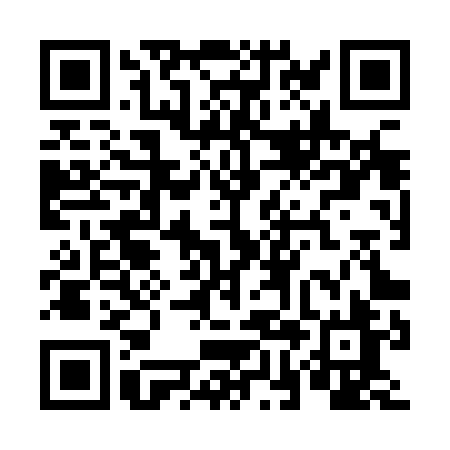 Ramadan times for Aldington, UKMon 11 Mar 2024 - Wed 10 Apr 2024High Latitude Method: Angle Based RulePrayer Calculation Method: Islamic Society of North AmericaAsar Calculation Method: HanafiPrayer times provided by https://www.salahtimes.comDateDayFajrSuhurSunriseDhuhrAsrIftarMaghribIsha11Mon4:474:476:1812:064:005:555:557:2612Tue4:454:456:1612:064:015:575:577:2813Wed4:434:436:1412:064:035:585:587:2914Thu4:414:416:1212:054:046:006:007:3115Fri4:384:386:0912:054:056:026:027:3316Sat4:364:366:0712:054:076:036:037:3517Sun4:334:336:0512:044:086:056:057:3718Mon4:314:316:0312:044:096:076:077:3819Tue4:294:296:0012:044:116:086:087:4020Wed4:264:265:5812:044:126:106:107:4221Thu4:244:245:5612:034:136:126:127:4422Fri4:214:215:5412:034:156:136:137:4623Sat4:194:195:5112:034:166:156:157:4824Sun4:164:165:4912:024:176:176:177:5025Mon4:144:145:4712:024:196:186:187:5226Tue4:114:115:4512:024:206:206:207:5327Wed4:094:095:4212:014:216:226:227:5528Thu4:064:065:4012:014:226:236:237:5729Fri4:044:045:3812:014:246:256:257:5930Sat4:014:015:3612:014:256:266:268:0131Sun4:584:586:331:005:267:287:289:031Mon4:564:566:311:005:277:307:309:052Tue4:534:536:291:005:287:317:319:073Wed4:514:516:2712:595:307:337:339:094Thu4:484:486:2412:595:317:357:359:115Fri4:454:456:2212:595:327:367:369:146Sat4:434:436:2012:585:337:387:389:167Sun4:404:406:1812:585:347:407:409:188Mon4:374:376:1612:585:357:417:419:209Tue4:354:356:1312:585:377:437:439:2210Wed4:324:326:1112:575:387:457:459:24